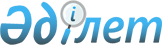 Об утверждении Правил мониторинга и контроля за внешними и внутренними займами квазигосударственного сектораПостановление Правительства Республики Казахстан от 20 апреля 2018 года № 210.
      В соответствии со статьей 199 Бюджетного кодекса Республики Казахстан Правительство Республики Казахстан ПОСТАНОВЛЯЕТ:
      Сноска. Преамбула - в редакции постановления Правительства РК от 29.12.2022 № 1100 (вводится в действие по истечении десяти календарных дней после дня его первого официального опубликования).


      1. Утвердить прилагаемые Правила мониторинга и контроля за внешними и внутренними займами квазигосударственного сектора.
      2. Настоящее постановление вводится в действие по истечении десяти календарных дней после дня его первого официального опубликования. Правила мониторинга и контроля за внешними и внутренними займами квазигосударственного сектора Глава 1. Общие положения
      1. Настоящие Правила мониторинга и контроля за внешними и внутренними займами квазигосударственного сектора (далее – Правила) разработаны в соответствии со статьей 199 Бюджетного кодекса Республики Казахстан и определяют порядок осуществления мониторинга и контроля за внешними и внутренними займами квазигосударственного сектора.
      Сноска. Пункт 1 - в редакции постановления Правительства РК от 29.12.2022 № 1100 (вводится в действие по истечении десяти календарных дней после дня его первого официального опубликования).


      2. Целями настоящих Правил являются мониторинг состояния внешнего и внутреннего долга квазигосударственного сектора и контроль за соблюдением ограничений, предусмотренных Концепцией управления государственными финансами Республики Казахстан до 2030 года.
      Сноска. Пункт 2 - в редакции постановления Правительства РК от 29.12.2022 № 1100 (вводится в действие по истечении десяти календарных дней после дня его первого официального опубликования).


      3. Основные понятия, используемые в настоящих Правилах:
      1) план развития − документ, определяющий основные направления деятельности и показатели финансово-хозяйственной деятельности государственного предприятия, акционерного общества и товарищества с ограниченной ответственностью, контрольный пакет акций (доля участия в уставном капитале) которого принадлежит государству, на пятилетний период;
      2) внешний заем субъектов квазигосударственного сектора – заем, в котором заимодателем выступает нерезидент Республики Казахстан;
      3) внутренний заем субъектов квазигосударственного сектора – заем, в котором заимодателем выступает резидент Республики Казахстан;
      4) заем – кредиты, займы, долговые ценные бумаги и иные долговые обязательства, привлекаемые с внутренних и внешних рынков;
      5) заемщик − субъект квазигосударственного сектора;
      6) реестр государственного имущества (далее − реестр) − единая информационная автоматизированная система учета государственного имущества, за исключением имущества, находящегося в оперативном управлении специальных государственных органов, Вооруженных Сил, других войск и воинских формирований Республики Казахстан, и государственного материального резерва;
      7) внешний долг – сумма на определенную дату полученных и непогашенных сумм займов заемщика перед нерезидентами Республики Казахстан;
      7-1) план мероприятий − документ, определяющий основные направления деятельности и показатели финансово-хозяйственной деятельности национального управляющего холдинга, национального холдинга и национальной компании на пятилетний период;
      8) внутренний долг – сумма на определенную дату полученных и непогашенных сумм займов заемщика перед резидентами Республики Казахстан.
      Сноска. Пункт 3 с изменениями, внесенными постановлением Правительства РК от 29.12.2022 № 1100 (вводится в действие по истечении десяти календарных дней после дня его первого официального опубликования).

 Глава 2. Порядок осуществления мониторинга
      4. Мониторинг текущего состояния внешнего и внутреннего долга заемщиков осуществляется в рамках планов развития и планов мероприятий.
      Сноска. Пункт 4 - в редакции постановления Правительства РК от 29.12.2022 № 1100 (вводится в действие по истечении десяти календарных дней после дня его первого официального опубликования).


      5. Регистрация и учет поступлений средств внутренних и внешних займов, платежей по погашению и обслуживанию долга осуществляются заемщиками самостоятельно.
      6. Учет платежей, остатка долга производится по номинальной стоимости. Учет долговых ценных бумаг осуществляется по результатам первичного размещения и номинальной стоимости.
      7. Заемщики на ежеквартальной основе до 10-го числа месяца, следующего за отчетным месяцем, направляют информацию по займам с указанием плана привлечения займов на предстоящий пятилетний период в реестр в электронном виде согласно:
      форме 10 приложения 2 к Правилам разработки, утверждения планов мероприятий национальных управляющих холдингов, национальных холдингов, национальных компаний, акционером которых является государство, а также мониторинга и оценки их реализации, утвержденным приказом Министра национальной экономики Республики Казахстан от 27 февраля 2015 года № 149 (зарегистрирован в Реестре государственной регистрации нормативных правовых актов под № 10663), за исключением акционерного общества "Фонд национального благосостояния "Самрук-Қазына" (далее – фонд);
      приложению 26 к Правилам разработки, утверждения планов развития контролируемых государством акционерных обществ и товариществ с ограниченной ответственностью, государственных предприятий, мониторинга и оценки их реализации, а также разработки и представления отчетов по их исполнению, утвержденным приказом Министра национальной экономики Республики Казахстан от 14 февраля 2019 года № 14 (зарегистрирован в Реестре государственной регистрации нормативных правовых актов под № 18328).
      Сноска. Пункт 7 - в редакции постановления Правительства РК от 29.12.2022 № 1100 (вводится в действие по истечении десяти календарных дней после дня его первого официального опубликования).


      8. Фонд на ежеквартальной основе до 25-го числа месяца, следующего за отчетным, размещает информацию по займам с указанием плана привлечения займов на предстоящий пятилетний период на интернет-ресурсе фонда согласно форме 1, утвержденной приказом Министра национальной экономики Республики Казахстан от 26 мая 2023 года № 87 "Об утверждении Правил размещения отчетности, необходимой государственным органам, на интернет-ресурсе Фонда национального благосостояния, а также перечня, форм и периодичности размещения отчетности" (зарегистрирован в Реестре государственной регистрации нормативных правовых актов под № 32612).
      Сноска. Пункт 8 - в редакции постановления Правительства РК от 27.07.2023 № 615 (вводится в действие по истечении десяти календарных дней после дня его первого официального опубликования).


      9. Заемщики представляют в центральный уполномоченный орган по исполнению бюджета на ежеквартальной основе аналитическую записку, содержащую информацию по долгу и на полугодовой основе уточненный прогноз внешнего и внутреннего заимствования на текущий год.
      В случае изменения планов привлечения займов на предстоящий пятилетний период, заемщики согласовывают данные изменения с центральным уполномоченным органом по исполнению бюджета.
      10. Уполномоченный орган по государственному имуществу на ежеквартальной основе в срок до 5 числа второго месяца после отчетного периода направляет сводную информацию по займам в центральный уполномоченный орган по исполнению бюджета.
      11. Сводная информация по займам включает:
      1) данные о состоянии долга заемщиков на первое число месяца после отчетного периода;
      2) данные о состоянии выпущенных долговых ценных бумаг, а также бюджетных кредитов и иных долговых обязательств (дата размещения, ставка вознаграждения, дата погашения, срок обращения, валюта выпуска и обслуживания);
      3) данные о фактическом поступлении займов, произведенных платежах по погашению и обслуживанию займов в отчетном периоде, включая данные о наличии просроченных платежей и их оплате;
      4) информация о привлечении займов в отчетном периоде;
      5) план привлечения займов на предстоящий пятилетний период. Глава 3. Порядок осуществления контроля
      12. Центральный уполномоченный орган по исполнению бюджета на ежеквартальной основе с учетом сведений о состоянии государственного долга осуществляет контроль соблюдения следующих долговых ограничений, предусмотренных Концепцией управления государственными финансами Республики Казахстан до 2030 года:
      1) верхний предел государственного долга и долга квазигосударственного сектора должен составлять в совокупности не более 53,2 % к валовому внутреннему продукту, в том числе верхний предел долга квазигосударственного сектора должен составлять не более 21,2 % к валовому внутреннему продукту. В расчет верхнего предела долга не включаются взаимные обязательства организаций, контролируемых государством, и обязательства контролируемых организаций-нерезидентов;
      2) объем внешнего долга Правительства (с учетом внешнего гарантированного государством долга) и внешнего долга субъектов квазигосударственного сектора не должен превышать размер, равный 75 % от суммы валютных активов Национального фонда Республики Казахстан.
      Сноска. Пункт 12 - в редакции постановления Правительства РК от 29.12.2022 № 1100 (вводится в действие по истечении десяти календарных дней после дня его первого официального опубликования).


      13. Расчет долга квазигосударственного сектора формируется центральным уполномоченным органом по исполнению бюджета на основе:
      сведений о текущем состоянии государственного и гарантированного государством долга;
      сведений о текущем состоянии долга заемщиков;
      макроэкономических показателей прогноза социально-экономического развития (валовый внутренний продукт, валютные активы Национального фонда Республики Казахстан, уровень инфляции, темпы роста доходов).
      14. Центральный уполномоченный орган по исполнению бюджета на ежеквартальной основе до 10 числа второго месяца после отчетного периода направляет информацию о состоянии долга заемщиков и соблюдении долговых ограничений в Правительство Республики Казахстан и центральный уполномоченный орган по государственному планированию.
					© 2012. РГП на ПХВ «Институт законодательства и правовой информации Республики Казахстан» Министерства юстиции Республики Казахстан
				
      Премьер-МинистрРеспублики Казахстан 

Б. Сагинтаев
Утверждены
постановлением Правительства
Республики Казахстан
от 20 апреля 2018 года № 210